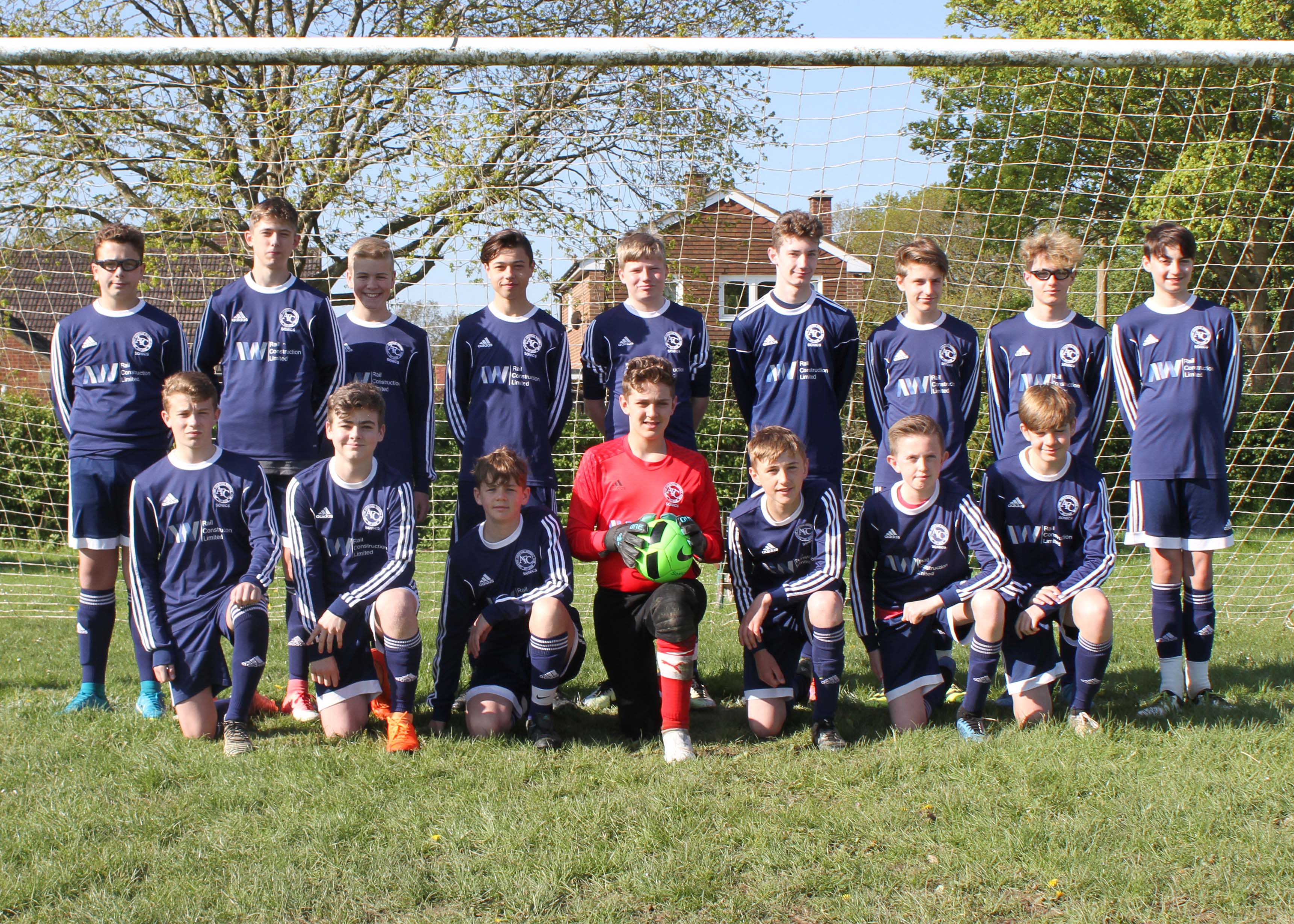 Ashford COURTSIDE SONICS U15’sNew players wanted for 2018/19 season. We are looking for hardworking and committed players to join our U15 team for the coming season to play Sundays in the East Kent Youth League. We already have a fantastic group of players who are ready to take on a new challenge, if you love football and want to see what our club has to offer, then get in touch with club secretary Vanessa to find out more -Tel- 07526431687 -Email- grimmond105@gmail.comAshford Courtside FC established in 2009. FA Charter Standard.Affiliated to Kent FA.All coaches are FA qualified.Home Ground- ShadoxhurstTeam Coach/ Manager         Emma Tune 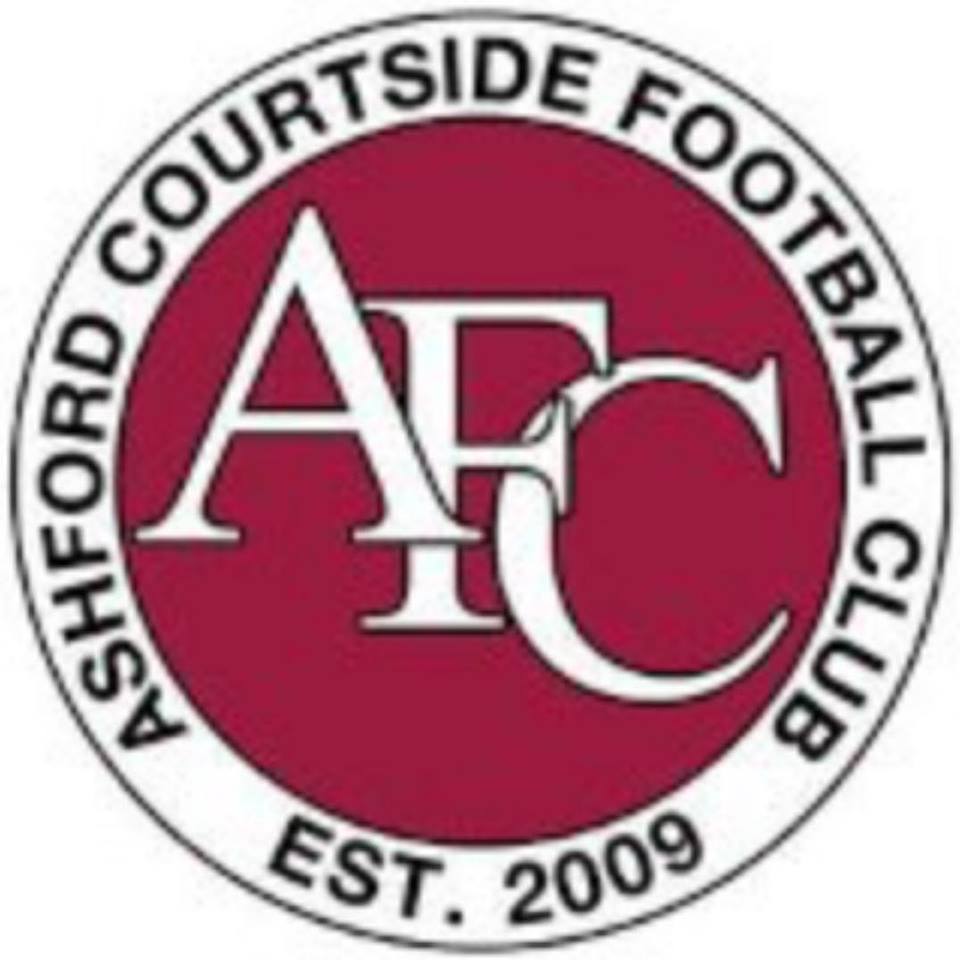 